LES PASSEJAÏRES DE VARILHES                    				  	 FICHE ITINÉRAIRESAINT-LIZIER n° 41"Cette fiche participe à la constitution d'une mémoire des itinéraires proposés par les animateurs du club. Eux seuls y ont accès. Ils s'engagent à ne pas la diffuser en dehors du club."Date de la dernière mise à jour : 25 novembre 2020La carte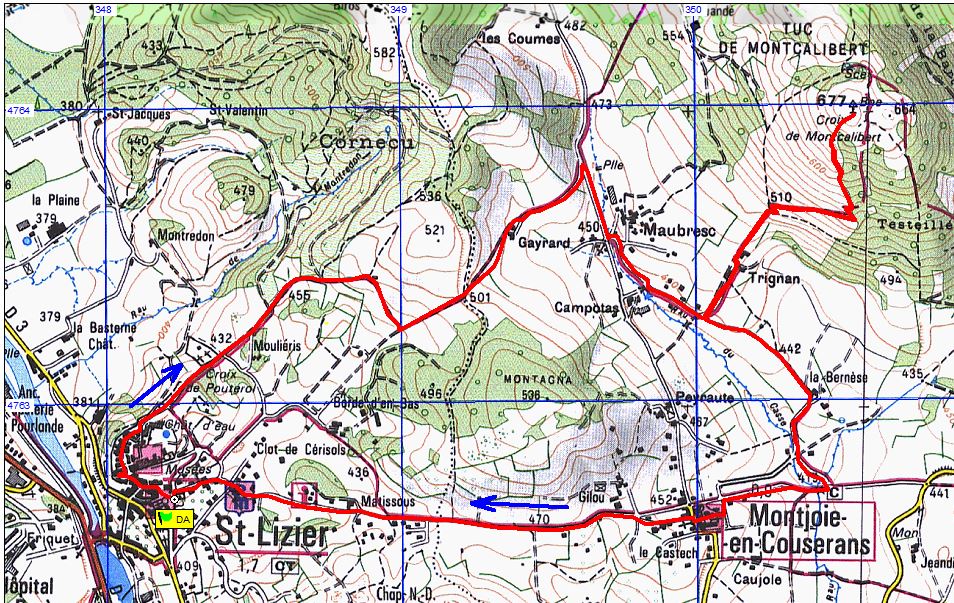 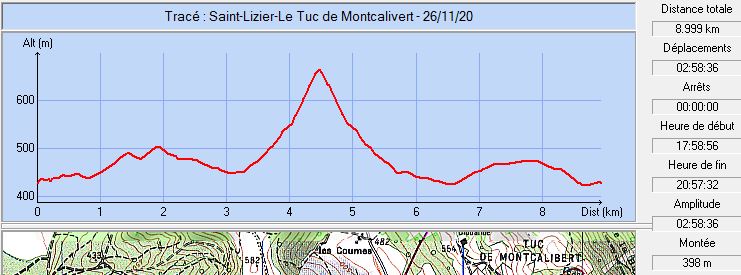 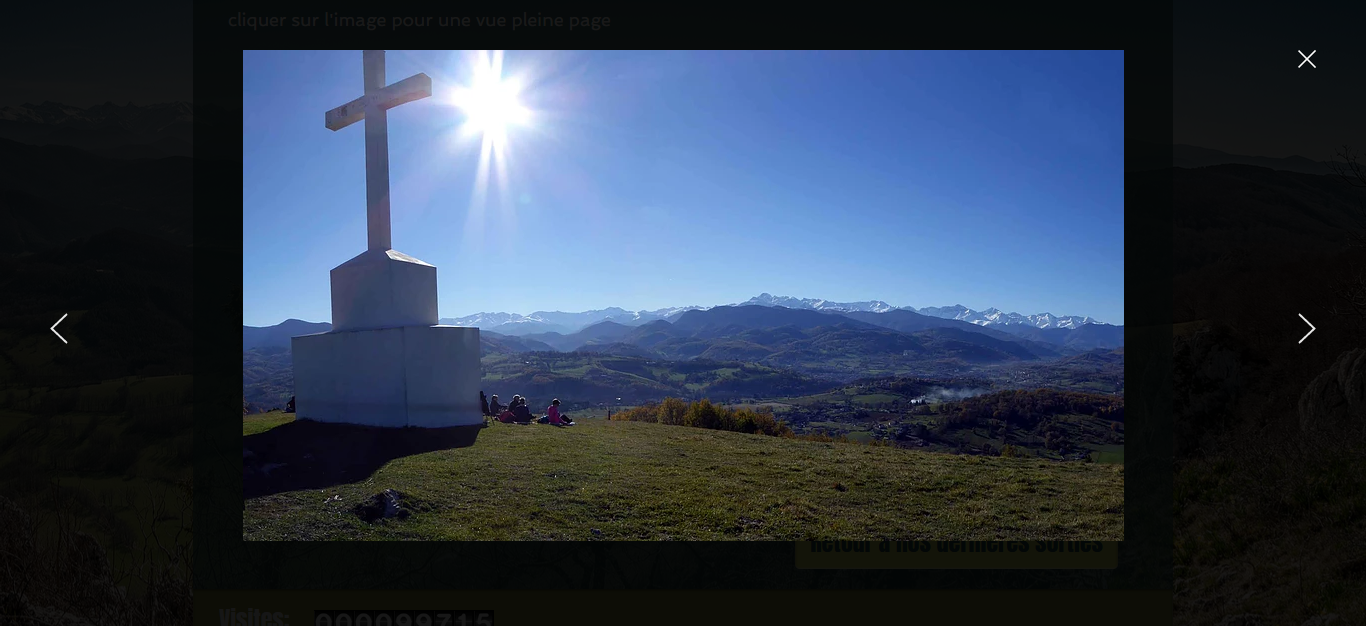 Le Tuc et la chaîne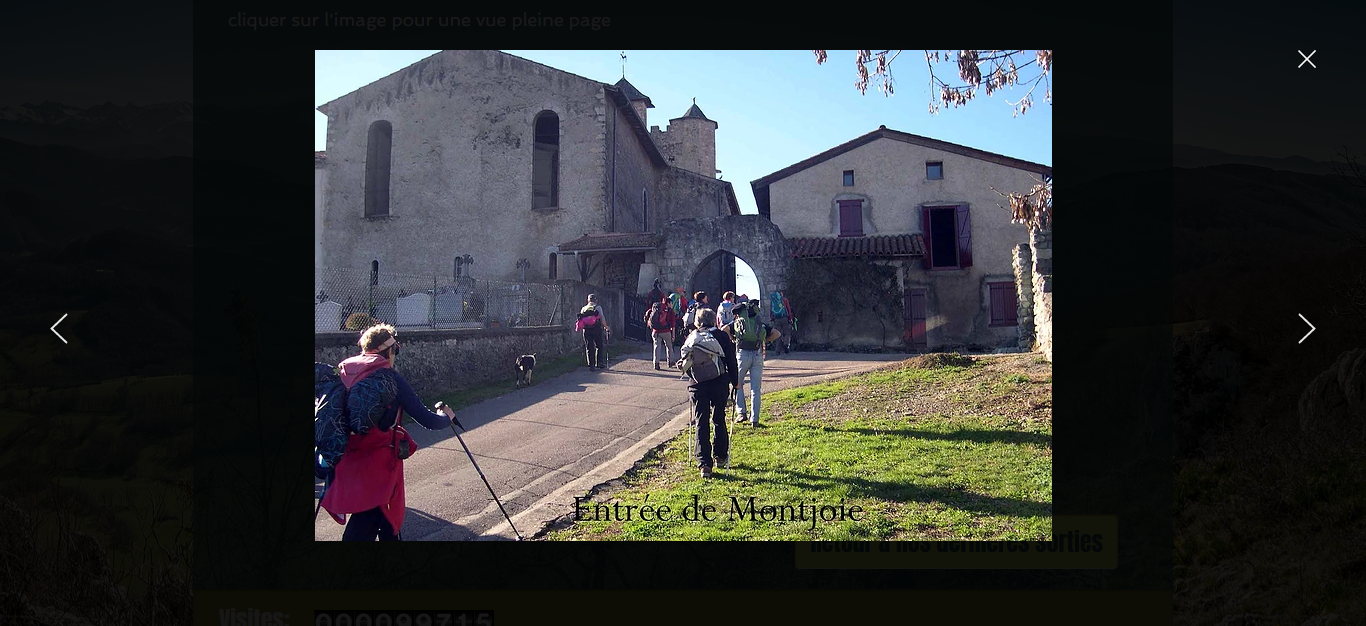 Commune de départ et dénomination de l’itinéraire : Saint-Lizier – Parking de la place du village au voisinage de la cathédrale - Le Tuc de Montcalivert depuis St-LizierDate, animateur(trice), nombre de participants (éventuel) :25.11.2007 – C. Rhodes15.02.2009 – C. Rhodes13.01.2011 – C. Rhodes03.03.2013 – J. Chilon03.12.2015 – T. Barrière – 19 participants (Reportage photos)L’itinéraire est décrit sur les supports suivants : Topoguide "L’Ariège … à pied – Du piémont aux Pyrénées" – Balade n° 31 sur l’édition de 2002 – Balade n° 34 sur l’édition de 2017.Site internet : https://ignrando.fr/fr/parcours/22940-le-tuc-de-montcalivertClassification, temps de parcours, dénivelé positif, distance, durée :Marcheur – 3h30 – 450 m – 9 km – Journée                Indice d’effort : 45  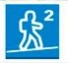 Balisage : Jaune jusqu’au point de rencontre avec le GR 78 à Montjoie en Couserans ; Blanc et rouge (GR) et jaune (PR) ensuite jusqu’à l’arrivée.Particularité(s) : A programmer sur la journée étant donné l’éloignement du point de départ.Site ou point remarquable :Saint-Lizier (La cathédrale, le cloître, la pharmacie, le palais des évêques, …)La croix de PouterolLe Tuc de Montcalivert, belvédère offrant une vue magnifique sur l’ensemble des vallées couserannaises et sur les splendides sommets dominés par le mont Vallier (Croix et table d’orientation)L’église fortifiée de Montjoie. Trace GPS : Oui Distance entre la gare de Varilhes et le lieu de départ : 49 kmObservation(s) : La montée finale vers le Tuc est assez raide (170 mètres de dénivelé positif).Lors de la sortie de décembre 2015, Thérèse Barriére avait organisé une visite commentée de la pharmacie de l’Hôtel Dieu